О признании и постановке на учетграждан, нуждающихсяв улучшении жилищных условий Руководствуясь Жилищным кодексом РФ, Закона Красноярского края от 26.12.2006г №21-5624, на основании решения Благовещенского сельского Совета депутатов от 20. 05. 2016 г № 15 «Об установлении учетной нормы площади жилого помещения на территории Благовещенского сельсовета Ирбейского района Красноярского края», решения  жилищной комиссии Администрации Благовещенского сельсовета (протокол №2 от 05.06.2017 г.), ПОСТАНОВЛЯЮ:1. Признать Придеина Екатерине Сергеевне,  зарегистрированную по месту жительства: д. Стрелка, ул. Набережная д. 9  Ирбейского района, Красноярского края при общей площади имеющегося в собственности жилого помещения по адресу: г. Бородино ул. 9 Мая, д. 31, 33,5 кв.м и общая площадь занимаемого в настоящий момент помещения по адресу: д. Стрелка ул. Набнрежная д. 9 Ирбейского района 32 кв.м (на каждого зарегистрированного человека приходится 9,8 кв.м. общей площади жилого помещения, при установленной учетной норме площади жилого помещения 18 кв.м и менее общей площади жилья на каждого члена семьи при составе семьи из трех человек и более человек в домах (квартирах) пригодных для проживания, что менее установленной нормы), нуждающейся в улучшении жилищных условий согласно п.1. ч.2 ст.51 ЖК РФ с 24.08.2016 года.2. Действие данного постановления вступает в силу с момента подписания.      Глава  сельсовета                                                                В.Н. Чумакова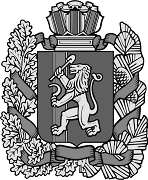 Администрация  Благовещенского сельсовета Администрация  Благовещенского сельсовета Администрация  Благовещенского сельсовета Администрация  Благовещенского сельсовета Администрация  Благовещенского сельсовета Администрация  Благовещенского сельсовета Администрация  Благовещенского сельсовета Администрация  Благовещенского сельсовета Администрация  Благовещенского сельсовета Администрация  Благовещенского сельсовета Ирбейского  района Красноярского   краяИрбейского  района Красноярского   краяИрбейского  района Красноярского   краяИрбейского  района Красноярского   краяИрбейского  района Красноярского   краяИрбейского  района Красноярского   краяИрбейского  района Красноярского   краяИрбейского  района Красноярского   краяИрбейского  района Красноярского   краяИрбейского  района Красноярского   краяПОСТАНОВЛЕНИЯПОСТАНОВЛЕНИЯПОСТАНОВЛЕНИЯПОСТАНОВЛЕНИЯПОСТАНОВЛЕНИЯПОСТАНОВЛЕНИЯПОСТАНОВЛЕНИЯПОСТАНОВЛЕНИЯПОСТАНОВЛЕНИЯПОСТАНОВЛЕНИЯ 02.06.2017 г. 02.06.2017 г. 02.06.2017 г. 02.06.2017 г.с. Благовещенкас. Благовещенка№ 19№ 19